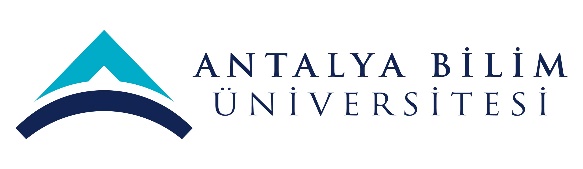 ECTS Course Description FormECTS Course Description FormECTS Course Description FormECTS Course Description FormECTS Course Description FormECTS Course Description FormECTS Course Description FormECTS Course Description FormECTS Course Description FormECTS Course Description FormECTS Course Description FormECTS Course Description FormECTS Course Description FormECTS Course Description FormPART I ( Senate Approval)PART I ( Senate Approval)PART I ( Senate Approval)PART I ( Senate Approval)PART I ( Senate Approval)PART I ( Senate Approval)PART I ( Senate Approval)PART I ( Senate Approval)PART I ( Senate Approval)PART I ( Senate Approval)PART I ( Senate Approval)PART I ( Senate Approval)PART I ( Senate Approval)PART I ( Senate Approval)PART I ( Senate Approval)PART I ( Senate Approval)PART I ( Senate Approval)PART I ( Senate Approval)PART I ( Senate Approval)Offering School  Tourism FacultyTourism FacultyTourism FacultyTourism FacultyTourism FacultyTourism FacultyTourism FacultyTourism FacultyTourism FacultyTourism FacultyTourism FacultyTourism FacultyTourism FacultyTourism FacultyTourism FacultyTourism FacultyTourism FacultyTourism FacultyOffering DepartmentGastronomy and Culinary ArtsGastronomy and Culinary ArtsGastronomy and Culinary ArtsGastronomy and Culinary ArtsGastronomy and Culinary ArtsGastronomy and Culinary ArtsGastronomy and Culinary ArtsGastronomy and Culinary ArtsGastronomy and Culinary ArtsGastronomy and Culinary ArtsGastronomy and Culinary ArtsGastronomy and Culinary ArtsGastronomy and Culinary ArtsGastronomy and Culinary ArtsGastronomy and Culinary ArtsGastronomy and Culinary ArtsGastronomy and Culinary ArtsGastronomy and Culinary ArtsProgram(s) Offered toGastronomy and Culinary ArtsGastronomy and Culinary ArtsGastronomy and Culinary ArtsGastronomy and Culinary ArtsGastronomy and Culinary ArtsGastronomy and Culinary ArtsGastronomy and Culinary ArtsGastronomy and Culinary ArtsGastronomy and Culinary ArtsGastronomy and Culinary ArtsGastronomy and Culinary ArtsGastronomy and Culinary ArtsGastronomy and Culinary ArtsMustMustMustMustMustProgram(s) Offered toProgram(s) Offered toCourse Code GAS 208GAS 208GAS 208GAS 208GAS 208GAS 208GAS 208GAS 208GAS 208GAS 208GAS 208GAS 208GAS 208GAS 208GAS 208GAS 208GAS 208GAS 208Course NameIntroduction to Pastry and BakeryIntroduction to Pastry and BakeryIntroduction to Pastry and BakeryIntroduction to Pastry and BakeryIntroduction to Pastry and BakeryIntroduction to Pastry and BakeryIntroduction to Pastry and BakeryIntroduction to Pastry and BakeryIntroduction to Pastry and BakeryIntroduction to Pastry and BakeryIntroduction to Pastry and BakeryIntroduction to Pastry and BakeryIntroduction to Pastry and BakeryIntroduction to Pastry and BakeryIntroduction to Pastry and BakeryIntroduction to Pastry and BakeryIntroduction to Pastry and BakeryIntroduction to Pastry and BakeryLanguage of InstructionEnglishEnglishEnglishEnglishEnglishEnglishEnglishEnglishEnglishEnglishEnglishEnglishEnglishEnglishEnglishEnglishEnglishEnglishType of CourseLectureLectureLectureLectureLectureLectureLectureLectureLectureLectureLectureLectureLectureLectureLectureLectureLectureLectureLevel of CourseUndergraduateUndergraduateUndergraduateUndergraduateUndergraduateUndergraduateUndergraduateUndergraduateUndergraduateUndergraduateUndergraduateUndergraduateUndergraduateUndergraduateUndergraduateUndergraduateUndergraduateUndergraduateHours per WeekLecture:3Lecture:3Lecture:3Lecture:3Lecture:3Laboratory:3Laboratory:3Laboratory:3Laboratory:3Recitation: Recitation: Practical:  Practical:  Practical:  Studio: Studio: Other: Other: ECTS Credit555555555555555555Grading ModeLetter GradeLetter GradeLetter GradeLetter GradeLetter GradeLetter GradeLetter GradeLetter GradeLetter GradeLetter GradeLetter GradeLetter GradeLetter GradeLetter GradeLetter GradeLetter GradeLetter GradeLetter GradePre-requisitesN/AN/AN/AN/AN/AN/AN/AN/AN/AN/AN/AN/AN/AN/AN/AN/AN/AN/ACo-requisitesN/AN/AN/AN/AN/AN/AN/AN/AN/AN/AN/AN/AN/AN/AN/AN/AN/AN/ARegistration RestrictionN/AN/AN/AN/AN/AN/AN/AN/AN/AN/AN/AN/AN/AN/AN/AN/AN/AN/AEducational ObjectiveLearn the basic techniques of pastry and baking.Learn the basic techniques of pastry and baking.Learn the basic techniques of pastry and baking.Learn the basic techniques of pastry and baking.Learn the basic techniques of pastry and baking.Learn the basic techniques of pastry and baking.Learn the basic techniques of pastry and baking.Learn the basic techniques of pastry and baking.Learn the basic techniques of pastry and baking.Learn the basic techniques of pastry and baking.Learn the basic techniques of pastry and baking.Learn the basic techniques of pastry and baking.Learn the basic techniques of pastry and baking.Learn the basic techniques of pastry and baking.Learn the basic techniques of pastry and baking.Learn the basic techniques of pastry and baking.Learn the basic techniques of pastry and baking.Learn the basic techniques of pastry and baking.Course DescriptionThe course familiarizes students with the recipes and concepts used by professional bakers and pastry chefs, which form the basis of every competent baker’s repertoireThe course familiarizes students with the recipes and concepts used by professional bakers and pastry chefs, which form the basis of every competent baker’s repertoireThe course familiarizes students with the recipes and concepts used by professional bakers and pastry chefs, which form the basis of every competent baker’s repertoireThe course familiarizes students with the recipes and concepts used by professional bakers and pastry chefs, which form the basis of every competent baker’s repertoireThe course familiarizes students with the recipes and concepts used by professional bakers and pastry chefs, which form the basis of every competent baker’s repertoireThe course familiarizes students with the recipes and concepts used by professional bakers and pastry chefs, which form the basis of every competent baker’s repertoireThe course familiarizes students with the recipes and concepts used by professional bakers and pastry chefs, which form the basis of every competent baker’s repertoireThe course familiarizes students with the recipes and concepts used by professional bakers and pastry chefs, which form the basis of every competent baker’s repertoireThe course familiarizes students with the recipes and concepts used by professional bakers and pastry chefs, which form the basis of every competent baker’s repertoireThe course familiarizes students with the recipes and concepts used by professional bakers and pastry chefs, which form the basis of every competent baker’s repertoireThe course familiarizes students with the recipes and concepts used by professional bakers and pastry chefs, which form the basis of every competent baker’s repertoireThe course familiarizes students with the recipes and concepts used by professional bakers and pastry chefs, which form the basis of every competent baker’s repertoireThe course familiarizes students with the recipes and concepts used by professional bakers and pastry chefs, which form the basis of every competent baker’s repertoireThe course familiarizes students with the recipes and concepts used by professional bakers and pastry chefs, which form the basis of every competent baker’s repertoireThe course familiarizes students with the recipes and concepts used by professional bakers and pastry chefs, which form the basis of every competent baker’s repertoireThe course familiarizes students with the recipes and concepts used by professional bakers and pastry chefs, which form the basis of every competent baker’s repertoireThe course familiarizes students with the recipes and concepts used by professional bakers and pastry chefs, which form the basis of every competent baker’s repertoireThe course familiarizes students with the recipes and concepts used by professional bakers and pastry chefs, which form the basis of every competent baker’s repertoireLO1LO1LO1Identify and select ingredients for use in a variety of baked productsIdentify and select ingredients for use in a variety of baked productsIdentify and select ingredients for use in a variety of baked productsIdentify and select ingredients for use in a variety of baked productsIdentify and select ingredients for use in a variety of baked productsIdentify and select ingredients for use in a variety of baked productsIdentify and select ingredients for use in a variety of baked productsIdentify and select ingredients for use in a variety of baked productsIdentify and select ingredients for use in a variety of baked productsIdentify and select ingredients for use in a variety of baked productsIdentify and select ingredients for use in a variety of baked productsIdentify and select ingredients for use in a variety of baked productsIdentify and select ingredients for use in a variety of baked productsIdentify and select ingredients for use in a variety of baked productsIdentify and select ingredients for use in a variety of baked productsLO2LO2LO2Describe and apply the function of ingredients in the baking processDescribe and apply the function of ingredients in the baking processDescribe and apply the function of ingredients in the baking processDescribe and apply the function of ingredients in the baking processDescribe and apply the function of ingredients in the baking processDescribe and apply the function of ingredients in the baking processDescribe and apply the function of ingredients in the baking processDescribe and apply the function of ingredients in the baking processDescribe and apply the function of ingredients in the baking processDescribe and apply the function of ingredients in the baking processDescribe and apply the function of ingredients in the baking processDescribe and apply the function of ingredients in the baking processDescribe and apply the function of ingredients in the baking processDescribe and apply the function of ingredients in the baking processDescribe and apply the function of ingredients in the baking processLO3LO3LO3Explain the use of formula and the bakers percentage as it relates to the baking processExplain the use of formula and the bakers percentage as it relates to the baking processExplain the use of formula and the bakers percentage as it relates to the baking processExplain the use of formula and the bakers percentage as it relates to the baking processExplain the use of formula and the bakers percentage as it relates to the baking processExplain the use of formula and the bakers percentage as it relates to the baking processExplain the use of formula and the bakers percentage as it relates to the baking processExplain the use of formula and the bakers percentage as it relates to the baking processExplain the use of formula and the bakers percentage as it relates to the baking processExplain the use of formula and the bakers percentage as it relates to the baking processExplain the use of formula and the bakers percentage as it relates to the baking processExplain the use of formula and the bakers percentage as it relates to the baking processExplain the use of formula and the bakers percentage as it relates to the baking processExplain the use of formula and the bakers percentage as it relates to the baking processExplain the use of formula and the bakers percentage as it relates to the baking processLO4LO4LO4Prepare a variety of baked products using creaming, sponge, muffin, basic custards methods, cake & dessert and bread preparationPrepare a variety of baked products using creaming, sponge, muffin, basic custards methods, cake & dessert and bread preparationPrepare a variety of baked products using creaming, sponge, muffin, basic custards methods, cake & dessert and bread preparationPrepare a variety of baked products using creaming, sponge, muffin, basic custards methods, cake & dessert and bread preparationPrepare a variety of baked products using creaming, sponge, muffin, basic custards methods, cake & dessert and bread preparationPrepare a variety of baked products using creaming, sponge, muffin, basic custards methods, cake & dessert and bread preparationPrepare a variety of baked products using creaming, sponge, muffin, basic custards methods, cake & dessert and bread preparationPrepare a variety of baked products using creaming, sponge, muffin, basic custards methods, cake & dessert and bread preparationPrepare a variety of baked products using creaming, sponge, muffin, basic custards methods, cake & dessert and bread preparationPrepare a variety of baked products using creaming, sponge, muffin, basic custards methods, cake & dessert and bread preparationPrepare a variety of baked products using creaming, sponge, muffin, basic custards methods, cake & dessert and bread preparationPrepare a variety of baked products using creaming, sponge, muffin, basic custards methods, cake & dessert and bread preparationPrepare a variety of baked products using creaming, sponge, muffin, basic custards methods, cake & dessert and bread preparationPrepare a variety of baked products using creaming, sponge, muffin, basic custards methods, cake & dessert and bread preparationPrepare a variety of baked products using creaming, sponge, muffin, basic custards methods, cake & dessert and bread preparationLO5LO5LO5Describe and use the equipment typical to the baking processDescribe and use the equipment typical to the baking processDescribe and use the equipment typical to the baking processDescribe and use the equipment typical to the baking processDescribe and use the equipment typical to the baking processDescribe and use the equipment typical to the baking processDescribe and use the equipment typical to the baking processDescribe and use the equipment typical to the baking processDescribe and use the equipment typical to the baking processDescribe and use the equipment typical to the baking processDescribe and use the equipment typical to the baking processDescribe and use the equipment typical to the baking processDescribe and use the equipment typical to the baking processDescribe and use the equipment typical to the baking processDescribe and use the equipment typical to the baking processLO6LO6LO6Describe and demonstrate the basic baking science principles, ratio and techniqueDescribe and demonstrate the basic baking science principles, ratio and techniqueDescribe and demonstrate the basic baking science principles, ratio and techniqueDescribe and demonstrate the basic baking science principles, ratio and techniqueDescribe and demonstrate the basic baking science principles, ratio and techniqueDescribe and demonstrate the basic baking science principles, ratio and techniqueDescribe and demonstrate the basic baking science principles, ratio and techniqueDescribe and demonstrate the basic baking science principles, ratio and techniqueDescribe and demonstrate the basic baking science principles, ratio and techniqueDescribe and demonstrate the basic baking science principles, ratio and techniqueDescribe and demonstrate the basic baking science principles, ratio and techniqueDescribe and demonstrate the basic baking science principles, ratio and techniqueDescribe and demonstrate the basic baking science principles, ratio and techniqueDescribe and demonstrate the basic baking science principles, ratio and techniqueDescribe and demonstrate the basic baking science principles, ratio and techniquePART II ( Faculty Board Approval)PART II ( Faculty Board Approval)PART II ( Faculty Board Approval)PART II ( Faculty Board Approval)PART II ( Faculty Board Approval)PART II ( Faculty Board Approval)PART II ( Faculty Board Approval)PART II ( Faculty Board Approval)PART II ( Faculty Board Approval)PART II ( Faculty Board Approval)PART II ( Faculty Board Approval)PART II ( Faculty Board Approval)PART II ( Faculty Board Approval)PART II ( Faculty Board Approval)PART II ( Faculty Board Approval)PART II ( Faculty Board Approval)PART II ( Faculty Board Approval)PART II ( Faculty Board Approval)PART II ( Faculty Board Approval)Basic Outcomes (University-wide)Basic Outcomes (University-wide)No.Program OutcomesProgram OutcomesProgram OutcomesProgram OutcomesProgram OutcomesProgram OutcomesProgram OutcomesProgram OutcomesProgram OutcomesProgram OutcomesLO1LO2LO3LO4LO5LO6Basic Outcomes (University-wide)Basic Outcomes (University-wide)PO1Ability to communicate effectively and write and present a report in Turkish and English. Ability to communicate effectively and write and present a report in Turkish and English. Ability to communicate effectively and write and present a report in Turkish and English. Ability to communicate effectively and write and present a report in Turkish and English. Ability to communicate effectively and write and present a report in Turkish and English. Ability to communicate effectively and write and present a report in Turkish and English. Ability to communicate effectively and write and present a report in Turkish and English. Ability to communicate effectively and write and present a report in Turkish and English. Ability to communicate effectively and write and present a report in Turkish and English. Ability to communicate effectively and write and present a report in Turkish and English. XXBasic Outcomes (University-wide)Basic Outcomes (University-wide)PO2Ability to work individually, and in intra-disciplinary and multi-disciplinary teams.Ability to work individually, and in intra-disciplinary and multi-disciplinary teams.Ability to work individually, and in intra-disciplinary and multi-disciplinary teams.Ability to work individually, and in intra-disciplinary and multi-disciplinary teams.Ability to work individually, and in intra-disciplinary and multi-disciplinary teams.Ability to work individually, and in intra-disciplinary and multi-disciplinary teams.Ability to work individually, and in intra-disciplinary and multi-disciplinary teams.Ability to work individually, and in intra-disciplinary and multi-disciplinary teams.Ability to work individually, and in intra-disciplinary and multi-disciplinary teams.Ability to work individually, and in intra-disciplinary and multi-disciplinary teams.XXXXBasic Outcomes (University-wide)Basic Outcomes (University-wide)PO3Recognition of the need for life-long learning and ability to access information , follow developments in science and technology, and continually reinvent oneself.Recognition of the need for life-long learning and ability to access information , follow developments in science and technology, and continually reinvent oneself.Recognition of the need for life-long learning and ability to access information , follow developments in science and technology, and continually reinvent oneself.Recognition of the need for life-long learning and ability to access information , follow developments in science and technology, and continually reinvent oneself.Recognition of the need for life-long learning and ability to access information , follow developments in science and technology, and continually reinvent oneself.Recognition of the need for life-long learning and ability to access information , follow developments in science and technology, and continually reinvent oneself.Recognition of the need for life-long learning and ability to access information , follow developments in science and technology, and continually reinvent oneself.Recognition of the need for life-long learning and ability to access information , follow developments in science and technology, and continually reinvent oneself.Recognition of the need for life-long learning and ability to access information , follow developments in science and technology, and continually reinvent oneself.Recognition of the need for life-long learning and ability to access information , follow developments in science and technology, and continually reinvent oneself.XXXBasic Outcomes (University-wide)Basic Outcomes (University-wide)PO4Knowledge of project management, risk management, innovation and change management, entrepreneurship, and sustainable development.Knowledge of project management, risk management, innovation and change management, entrepreneurship, and sustainable development.Knowledge of project management, risk management, innovation and change management, entrepreneurship, and sustainable development.Knowledge of project management, risk management, innovation and change management, entrepreneurship, and sustainable development.Knowledge of project management, risk management, innovation and change management, entrepreneurship, and sustainable development.Knowledge of project management, risk management, innovation and change management, entrepreneurship, and sustainable development.Knowledge of project management, risk management, innovation and change management, entrepreneurship, and sustainable development.Knowledge of project management, risk management, innovation and change management, entrepreneurship, and sustainable development.Knowledge of project management, risk management, innovation and change management, entrepreneurship, and sustainable development.Knowledge of project management, risk management, innovation and change management, entrepreneurship, and sustainable development.XXBasic Outcomes (University-wide)Basic Outcomes (University-wide)PO5Awareness of sectors and ability to prepare a business plan.Awareness of sectors and ability to prepare a business plan.Awareness of sectors and ability to prepare a business plan.Awareness of sectors and ability to prepare a business plan.Awareness of sectors and ability to prepare a business plan.Awareness of sectors and ability to prepare a business plan.Awareness of sectors and ability to prepare a business plan.Awareness of sectors and ability to prepare a business plan.Awareness of sectors and ability to prepare a business plan.Awareness of sectors and ability to prepare a business plan.XXXXXBasic Outcomes (University-wide)Basic Outcomes (University-wide)PO6Understanding of professional and ethical responsibility and demonstrating ethical behavior.Understanding of professional and ethical responsibility and demonstrating ethical behavior.Understanding of professional and ethical responsibility and demonstrating ethical behavior.Understanding of professional and ethical responsibility and demonstrating ethical behavior.Understanding of professional and ethical responsibility and demonstrating ethical behavior.Understanding of professional and ethical responsibility and demonstrating ethical behavior.Understanding of professional and ethical responsibility and demonstrating ethical behavior.Understanding of professional and ethical responsibility and demonstrating ethical behavior.Understanding of professional and ethical responsibility and demonstrating ethical behavior.Understanding of professional and ethical responsibility and demonstrating ethical behavior.XXXFaculty Specific OutcomesFaculty Specific OutcomesPO7Faculty Specific OutcomesFaculty Specific OutcomesPO8Faculty Specific OutcomesFaculty Specific OutcomesPO9Faculty Specific OutcomesFaculty Specific OutcomesPO10Faculty Specific OutcomesFaculty Specific OutcomesPO11Faculty Specific OutcomesFaculty Specific OutcomesPO12Discipline Specific Outcomes (program)Discipline Specific Outcomes (program)PO13Discipline Specific Outcomes (program)Discipline Specific Outcomes (program)PO14Discipline Specific Outcomes (program)Discipline Specific Outcomes (program)PO15Discipline Specific Outcomes (program)Discipline Specific Outcomes (program)PO16Discipline Specific Outcomes (program)Discipline Specific Outcomes (program)PO17Discipline Specific Outcomes (program)Discipline Specific Outcomes (program)PO18Specialization Specific OutcomesSpecialization Specific OutcomesPO N….Course Subjects, Contribution of Course Subjects to Learning Outcomes, and Methods for Assessing Learning of Course SubjectsCourse Subjects, Contribution of Course Subjects to Learning Outcomes, and Methods for Assessing Learning of Course SubjectsSubjectsWeekWeekWeekWeekLO1LO2LO3LO4LO5LO6Course Subjects, Contribution of Course Subjects to Learning Outcomes, and Methods for Assessing Learning of Course SubjectsCourse Subjects, Contribution of Course Subjects to Learning Outcomes, and Methods for Assessing Learning of Course SubjectsS11111Course IntroductionCourse IntroductionCourse IntroductionCourse IntroductionCourse IntroductionCourse IntroductionA1A8A2Course Subjects, Contribution of Course Subjects to Learning Outcomes, and Methods for Assessing Learning of Course SubjectsCourse Subjects, Contribution of Course Subjects to Learning Outcomes, and Methods for Assessing Learning of Course SubjectsS22222Breads / Rolls, Loaves, BoulesBreads / Rolls, Loaves, BoulesBreads / Rolls, Loaves, BoulesBreads / Rolls, Loaves, BoulesBreads / Rolls, Loaves, BoulesBreads / Rolls, Loaves, BoulesCourse Subjects, Contribution of Course Subjects to Learning Outcomes, and Methods for Assessing Learning of Course SubjectsCourse Subjects, Contribution of Course Subjects to Learning Outcomes, and Methods for Assessing Learning of Course SubjectsS33333Breads – Pizza Dough / FlatbreadsBreads – Pizza Dough / FlatbreadsBreads – Pizza Dough / FlatbreadsBreads – Pizza Dough / FlatbreadsBreads – Pizza Dough / FlatbreadsBreads – Pizza Dough / FlatbreadsA1A1Course Subjects, Contribution of Course Subjects to Learning Outcomes, and Methods for Assessing Learning of Course SubjectsCourse Subjects, Contribution of Course Subjects to Learning Outcomes, and Methods for Assessing Learning of Course SubjectsS44444Flatbreads / Hearth Baking / FermentationFlatbreads / Hearth Baking / FermentationFlatbreads / Hearth Baking / FermentationFlatbreads / Hearth Baking / FermentationFlatbreads / Hearth Baking / FermentationFlatbreads / Hearth Baking / FermentationA2A2, A8A1Course Subjects, Contribution of Course Subjects to Learning Outcomes, and Methods for Assessing Learning of Course SubjectsCourse Subjects, Contribution of Course Subjects to Learning Outcomes, and Methods for Assessing Learning of Course SubjectsS55555Basic Custards: Crème Anglaise / Pastry CreamBasic Custards: Crème Anglaise / Pastry CreamBasic Custards: Crème Anglaise / Pastry CreamBasic Custards: Crème Anglaise / Pastry CreamBasic Custards: Crème Anglaise / Pastry CreamBasic Custards: Crème Anglaise / Pastry CreamA1A8Course Subjects, Contribution of Course Subjects to Learning Outcomes, and Methods for Assessing Learning of Course SubjectsCourse Subjects, Contribution of Course Subjects to Learning Outcomes, and Methods for Assessing Learning of Course SubjectsS66666Eggs / Pâte à ChouxEggs / Pâte à ChouxEggs / Pâte à ChouxEggs / Pâte à ChouxEggs / Pâte à ChouxEggs / Pâte à ChouxA8A1A2Course Subjects, Contribution of Course Subjects to Learning Outcomes, and Methods for Assessing Learning of Course SubjectsCourse Subjects, Contribution of Course Subjects to Learning Outcomes, and Methods for Assessing Learning of Course SubjectsS77777Quick Breads: Creaming and Muffin Method, Midterm ExamQuick Breads: Creaming and Muffin Method, Midterm ExamQuick Breads: Creaming and Muffin Method, Midterm ExamQuick Breads: Creaming and Muffin Method, Midterm ExamQuick Breads: Creaming and Muffin Method, Midterm ExamQuick Breads: Creaming and Muffin Method, Midterm ExamA1, A7A1, A7A1, A7A1, A7Course Subjects, Contribution of Course Subjects to Learning Outcomes, and Methods for Assessing Learning of Course SubjectsCourse Subjects, Contribution of Course Subjects to Learning Outcomes, and Methods for Assessing Learning of Course SubjectsS88888Quick Breads - Biscuit Method / Fats and OilsQuick Breads - Biscuit Method / Fats and OilsQuick Breads - Biscuit Method / Fats and OilsQuick Breads - Biscuit Method / Fats and OilsQuick Breads - Biscuit Method / Fats and OilsQuick Breads - Biscuit Method / Fats and OilsA8A1Course Subjects, Contribution of Course Subjects to Learning Outcomes, and Methods for Assessing Learning of Course SubjectsCourse Subjects, Contribution of Course Subjects to Learning Outcomes, and Methods for Assessing Learning of Course SubjectsS99999Cake and Icing AssemblyCake and Icing AssemblyCake and Icing AssemblyCake and Icing AssemblyCake and Icing AssemblyCake and Icing AssemblyA2A8A8Course Subjects, Contribution of Course Subjects to Learning Outcomes, and Methods for Assessing Learning of Course SubjectsCourse Subjects, Contribution of Course Subjects to Learning Outcomes, and Methods for Assessing Learning of Course SubjectsS1010101010Cookies / Leavening AgentsCookies / Leavening AgentsCookies / Leavening AgentsCookies / Leavening AgentsCookies / Leavening AgentsCookies / Leavening AgentsA8Course Subjects, Contribution of Course Subjects to Learning Outcomes, and Methods for Assessing Learning of Course SubjectsCourse Subjects, Contribution of Course Subjects to Learning Outcomes, and Methods for Assessing Learning of Course SubjectsS1111111111Sugars and Sweeteners and ConfectionarySugars and Sweeteners and ConfectionarySugars and Sweeteners and ConfectionarySugars and Sweeteners and ConfectionarySugars and Sweeteners and ConfectionarySugars and Sweeteners and ConfectionaryA1A8A2Course Subjects, Contribution of Course Subjects to Learning Outcomes, and Methods for Assessing Learning of Course SubjectsCourse Subjects, Contribution of Course Subjects to Learning Outcomes, and Methods for Assessing Learning of Course SubjectsS1212121212Fruit Desserts / Poached, Baked, FlambéedFruit Desserts / Poached, Baked, FlambéedFruit Desserts / Poached, Baked, FlambéedFruit Desserts / Poached, Baked, FlambéedFruit Desserts / Poached, Baked, FlambéedFruit Desserts / Poached, Baked, FlambéedA1A8Course Subjects, Contribution of Course Subjects to Learning Outcomes, and Methods for Assessing Learning of Course SubjectsCourse Subjects, Contribution of Course Subjects to Learning Outcomes, and Methods for Assessing Learning of Course SubjectsS1313131313Pies and TartsPies and TartsPies and TartsPies and TartsPies and TartsPies and TartsA2A1Course Subjects, Contribution of Course Subjects to Learning Outcomes, and Methods for Assessing Learning of Course SubjectsCourse Subjects, Contribution of Course Subjects to Learning Outcomes, and Methods for Assessing Learning of Course SubjectsS1414141414Pies and Tarts – Assembly and DecorPies and Tarts – Assembly and DecorPies and Tarts – Assembly and DecorPies and Tarts – Assembly and DecorPies and Tarts – Assembly and DecorPies and Tarts – Assembly and DecorA8A8Assessment Methods, Weight in Course Grade, Implementation and Make-Up Rules Assessment Methods, Weight in Course Grade, Implementation and Make-Up Rules No.TypeTypeTypeTypeTypeTypeWeightWeightImplementation RuleImplementation RuleImplementation RuleMake-Up RuleMake-Up RuleMake-Up RuleMake-Up RuleMake-Up RuleAssessment Methods, Weight in Course Grade, Implementation and Make-Up Rules Assessment Methods, Weight in Course Grade, Implementation and Make-Up Rules A1ExamExamExamExamExamExam20%20%20%20%MidtermFinalMidtermFinalMidtermFinal-----Assessment Methods, Weight in Course Grade, Implementation and Make-Up Rules Assessment Methods, Weight in Course Grade, Implementation and Make-Up Rules A2QuizQuizQuizQuizQuizQuiz15%15%--------Assessment Methods, Weight in Course Grade, Implementation and Make-Up Rules Assessment Methods, Weight in Course Grade, Implementation and Make-Up Rules A3HomeworkHomeworkHomeworkHomeworkHomeworkHomework----------Assessment Methods, Weight in Course Grade, Implementation and Make-Up Rules Assessment Methods, Weight in Course Grade, Implementation and Make-Up Rules A4ProjectProjectProjectProjectProjectProject----------Assessment Methods, Weight in Course Grade, Implementation and Make-Up Rules Assessment Methods, Weight in Course Grade, Implementation and Make-Up Rules A5ReportReportReportReportReportReport----------Assessment Methods, Weight in Course Grade, Implementation and Make-Up Rules Assessment Methods, Weight in Course Grade, Implementation and Make-Up Rules A6PresentationPresentationPresentationPresentationPresentationPresentation----------Assessment Methods, Weight in Course Grade, Implementation and Make-Up Rules Assessment Methods, Weight in Course Grade, Implementation and Make-Up Rules A7Attendance/ InteractionAttendance/ InteractionAttendance/ InteractionAttendance/ InteractionAttendance/ InteractionAttendance/ Interaction15%15%--------Assessment Methods, Weight in Course Grade, Implementation and Make-Up Rules Assessment Methods, Weight in Course Grade, Implementation and Make-Up Rules A8Class/Lab./Field WorkClass/Lab./Field WorkClass/Lab./Field WorkClass/Lab./Field WorkClass/Lab./Field WorkClass/Lab./Field Work30%30%--------Assessment Methods, Weight in Course Grade, Implementation and Make-Up Rules Assessment Methods, Weight in Course Grade, Implementation and Make-Up Rules A9OtherOtherOtherOtherOtherOther----------Assessment Methods, Weight in Course Grade, Implementation and Make-Up Rules Assessment Methods, Weight in Course Grade, Implementation and Make-Up Rules TOTALTOTALTOTALTOTALTOTALTOTALTOTAL100%100%100%100%100%100%100%100%100%100%Evidence of Achievement of Learning OutcomesEvidence of Achievement of Learning OutcomesVia discussions throughout the lectures (students’ ability to develop an argument and use evidence to support it), exams, student presentations, student term paperVia discussions throughout the lectures (students’ ability to develop an argument and use evidence to support it), exams, student presentations, student term paperVia discussions throughout the lectures (students’ ability to develop an argument and use evidence to support it), exams, student presentations, student term paperVia discussions throughout the lectures (students’ ability to develop an argument and use evidence to support it), exams, student presentations, student term paperVia discussions throughout the lectures (students’ ability to develop an argument and use evidence to support it), exams, student presentations, student term paperVia discussions throughout the lectures (students’ ability to develop an argument and use evidence to support it), exams, student presentations, student term paperVia discussions throughout the lectures (students’ ability to develop an argument and use evidence to support it), exams, student presentations, student term paperVia discussions throughout the lectures (students’ ability to develop an argument and use evidence to support it), exams, student presentations, student term paperVia discussions throughout the lectures (students’ ability to develop an argument and use evidence to support it), exams, student presentations, student term paperVia discussions throughout the lectures (students’ ability to develop an argument and use evidence to support it), exams, student presentations, student term paperVia discussions throughout the lectures (students’ ability to develop an argument and use evidence to support it), exams, student presentations, student term paperVia discussions throughout the lectures (students’ ability to develop an argument and use evidence to support it), exams, student presentations, student term paperVia discussions throughout the lectures (students’ ability to develop an argument and use evidence to support it), exams, student presentations, student term paperVia discussions throughout the lectures (students’ ability to develop an argument and use evidence to support it), exams, student presentations, student term paperVia discussions throughout the lectures (students’ ability to develop an argument and use evidence to support it), exams, student presentations, student term paperVia discussions throughout the lectures (students’ ability to develop an argument and use evidence to support it), exams, student presentations, student term paperVia discussions throughout the lectures (students’ ability to develop an argument and use evidence to support it), exams, student presentations, student term paperMethod for Determining Letter GradeMethod for Determining Letter GradeTeaching Methods, Student Work LoadTeaching Methods, Student Work LoadNoMethodMethodMethodMethodMethodExplanationExplanationExplanationExplanationExplanationExplanationExplanationExplanationExplanationHoursHoursTeaching Methods, Student Work LoadTeaching Methods, Student Work LoadTime applied by instructorTime applied by instructorTime applied by instructorTime applied by instructorTime applied by instructorTime applied by instructorTime applied by instructorTime applied by instructorTime applied by instructorTime applied by instructorTime applied by instructorTime applied by instructorTime applied by instructorTime applied by instructorTime applied by instructorTime applied by instructorTime applied by instructorTeaching Methods, Student Work LoadTeaching Methods, Student Work Load1LectureLectureLectureLectureLecturePreparation for the lecture notes, slides etcPreparation for the lecture notes, slides etcPreparation for the lecture notes, slides etcPreparation for the lecture notes, slides etcPreparation for the lecture notes, slides etcPreparation for the lecture notes, slides etcPreparation for the lecture notes, slides etcPreparation for the lecture notes, slides etcPreparation for the lecture notes, slides etc14x3=4214x3=42Teaching Methods, Student Work LoadTeaching Methods, Student Work Load2Interactive LectureInteractive LectureInteractive LectureInteractive LectureInteractive Lecture-----------Teaching Methods, Student Work LoadTeaching Methods, Student Work Load3RecitationRecitationRecitationRecitationRecitation-----------Teaching Methods, Student Work LoadTeaching Methods, Student Work Load4LaboratoryLaboratoryLaboratoryLaboratoryLaboratory---------14x3=4214x3=42Teaching Methods, Student Work LoadTeaching Methods, Student Work Load5PracticalPracticalPracticalPracticalPractical-----------Teaching Methods, Student Work LoadTeaching Methods, Student Work Load6Field WorkField WorkField WorkField WorkField Work-----------Teaching Methods, Student Work LoadTeaching Methods, Student Work LoadTime expected to be allocated by studentTime expected to be allocated by studentTime expected to be allocated by studentTime expected to be allocated by studentTime expected to be allocated by studentTime expected to be allocated by studentTime expected to be allocated by studentTime expected to be allocated by studentTime expected to be allocated by studentTime expected to be allocated by studentTime expected to be allocated by studentTime expected to be allocated by studentTime expected to be allocated by studentTime expected to be allocated by studentTime expected to be allocated by studentTime expected to be allocated by studentTime expected to be allocated by studentTeaching Methods, Student Work LoadTeaching Methods, Student Work Load7ProjectProjectProjectProjectProject-----------Teaching Methods, Student Work LoadTeaching Methods, Student Work Load8HomeworkHomeworkHomeworkHomeworkHomework---------Teaching Methods, Student Work LoadTeaching Methods, Student Work Load9Pre-class Learning of Course Material Pre-class Learning of Course Material Pre-class Learning of Course Material Pre-class Learning of Course Material Pre-class Learning of Course Material ---------14x2=2814x2=28Teaching Methods, Student Work LoadTeaching Methods, Student Work Load10Review of Course MaterialReview of Course MaterialReview of Course MaterialReview of Course MaterialReview of Course Material---------14x3=4214x3=42Teaching Methods, Student Work LoadTeaching Methods, Student Work Load11StudioStudioStudioStudioStudio---------Teaching Methods, Student Work LoadTeaching Methods, Student Work Load12Office HourOffice HourOffice HourOffice HourOffice Hour---------Teaching Methods, Student Work LoadTeaching Methods, Student Work LoadTOTALTOTALTOTALTOTALTOTALTOTAL154154154154154154154154154154154IV. PARTIV. PARTIV. PARTIV. PARTIV. PARTIV. PARTIV. PARTIV. PARTIV. PARTIV. PARTIV. PARTIV. PARTIV. PARTIV. PARTIV. PARTIV. PARTIV. PARTIV. PARTIV. PARTInstructorInstructorNameNameNameNameNameNameInstructorInstructorE-mailE-mailE-mailE-mailE-mailE-mailInstructorInstructorPhone NumberPhone NumberPhone NumberPhone NumberPhone NumberPhone NumberInstructorInstructorOffice NumberOffice NumberOffice NumberOffice NumberOffice NumberOffice NumberInstructorInstructorOffice HoursOffice HoursOffice HoursOffice HoursOffice HoursOffice HoursCourse MaterialsCourse MaterialsMandatoryMandatoryMandatoryMandatoryMandatoryMandatoryCourse MaterialsCourse MaterialsRecommendedRecommendedRecommendedRecommendedRecommendedRecommendedOtherOtherScholastic HonestyScholastic HonestyScholastic HonestyScholastic HonestyScholastic HonestyScholastic HonestyAny form of academic dishonesty, cheating, copying or plagiarizing, is prohibited.Any form of academic dishonesty, cheating, copying or plagiarizing, is prohibited.Any form of academic dishonesty, cheating, copying or plagiarizing, is prohibited.Any form of academic dishonesty, cheating, copying or plagiarizing, is prohibited.Any form of academic dishonesty, cheating, copying or plagiarizing, is prohibited.Any form of academic dishonesty, cheating, copying or plagiarizing, is prohibited.Any form of academic dishonesty, cheating, copying or plagiarizing, is prohibited.Any form of academic dishonesty, cheating, copying or plagiarizing, is prohibited.Any form of academic dishonesty, cheating, copying or plagiarizing, is prohibited.Any form of academic dishonesty, cheating, copying or plagiarizing, is prohibited.Any form of academic dishonesty, cheating, copying or plagiarizing, is prohibited.OtherOtherStudents with DisabilitiesStudents with DisabilitiesStudents with DisabilitiesStudents with DisabilitiesStudents with DisabilitiesStudents with DisabilitiesOtherOtherSafety Issues	Safety Issues	Safety Issues	Safety Issues	Safety Issues	Safety Issues	OtherOtherFlexibilityFlexibilityFlexibilityFlexibilityFlexibilityFlexibility